Проект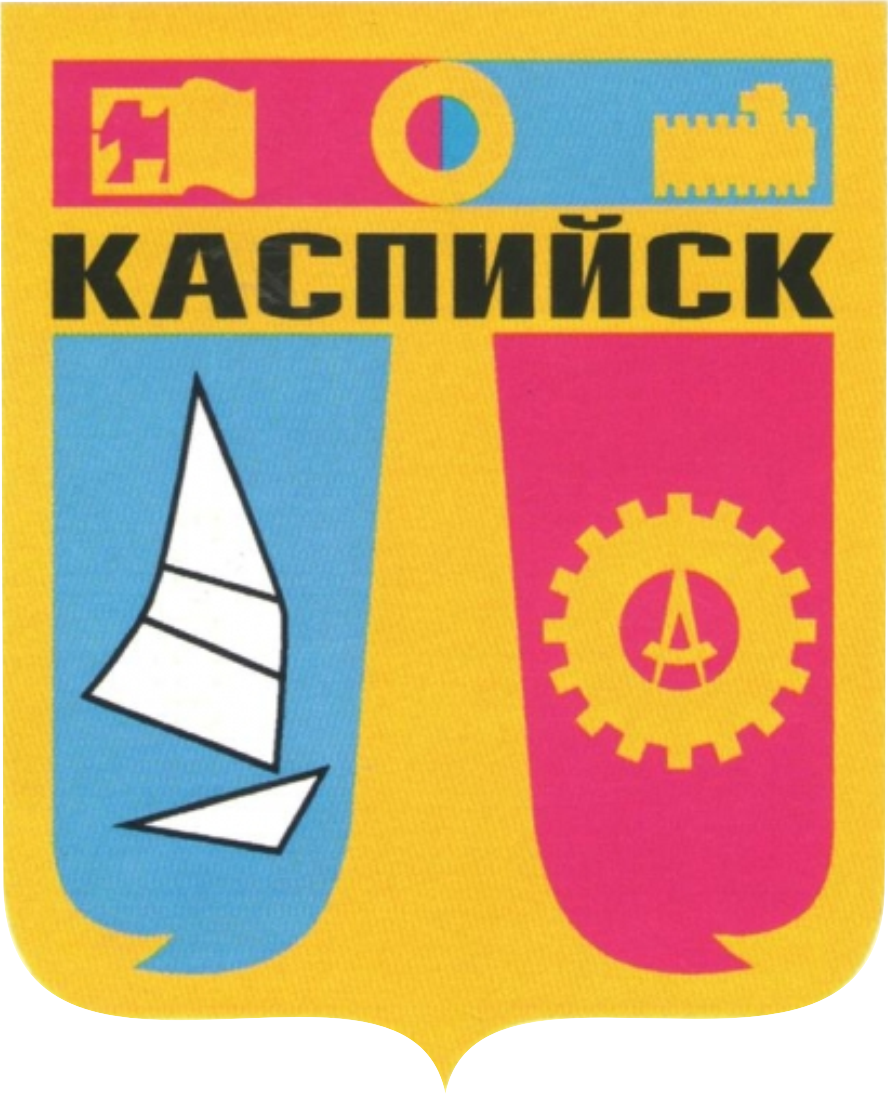 МУНИЦИПАЛЬНАЯ ПРОГРАММА  «ФОРМИРОВАНИЕ КОМФОРТНОЙ ГОРОДСКОЙ СРЕДЫ В ГОРОДСКОМ ОКРУГЕ «ГОРОД КАСПИЙСК» НА 2019-2024 ГОДЫ»Республика Дагестанг. Каспийск 2020г.ПАСПОРТмуниципальной программы «ФОРМИРОВАНИЕ КОМФОРТНОЙ ГОРОДСКОЙ СРЕДЫ                в городском округе «город Каспийск» на 2019-2024 годыХарактеристика текущего состояния сферы благоустройствав городском округе «город Каспийск»Городской округ «город Каспийск» расположен в центральной части Республики Дагестан, на берегу Каспийского моря. Территория муниципального образования составляет 32,94 кв. км. Городской округ граничит с г. Махачкала и Карабудахкентским районом. Численность постоянного населения на 01.01.2018г. в ГО «город Каспийск» составила 116,34 тыс. человек.Город является спутником столицы Республики – Махачкалы и входит в состав агломерации «Махачкала-Каспийск». Город имеет очень выгодное логистическое расположение – вблизи расположена федеральная трасса, морской порт, железнодорожная магистраль «Баку – Москва» и международный аэропорт «Уйташ». В настоящее время Каспийск - современный промышленный, культурный, образовательный центр, сохранивший свою самобытность, уникальную историческую планировку и связь с окружающим природным ландшафтом. И задача не только сохранить наследие прошлого, но и улучшить облик родного города.На протяжении многих лет Администрацией городского округа «город Каспийск» уделяется большое внимание благоустройству города и досугу горожан. В ходе реконструкции города берутся в учет мировые тренды, стандарты на экологичность и пространство. Благоустройство - совокупность мероприятий, направленных на создание благоприятных, здоровых, культурных условий жизни и досуга населения на территории муниципального образования, включающих в себя работы по строительству и ремонту объектов благоустройства, малых архитектурных форм, надлежащему санитарному содержанию территорий, освещению, озеленению, обустройству городской среды, внешней рекламы и информации, созданию внешнего облика города.Проблема благоустройства территории является одной из самых насущных, требующей каждодневного внимания и эффективного решения. Необходимо принятие комплекса мер, направленных на приведение в надлежащее состояние территорий общего пользования, внутриквартальных придомовых территорий, территорий собственников.Дворовые территории являются важнейшей составной частью транспортной системы. От уровня транспортно-эксплуатационного состояния дворовых территорий многоквартирных домов и проездов к дворовым территориям во многом зависит качество жизни населения. Текущее состояние большинства дворовых территорий не соответствует современным требованиям к местам проживания граждан, обусловленным нормами Градостроительного и Жилищного кодексов Российской Федерации. А именно: значительная часть асфальтобетонного покрытия внутриквартальных проездов имеет высокую степень износа, так как срок службы дорожных покрытий с момента массовой застройки города многоквартирными домами истек, практически не производятся работы по озеленению дворовых территорий, отсутствие парковок для временного хранения автомобилей, недостаточно оборудованных детских и спортивных площадок.Благоустройство дворовых территорий невозможно осуществлять без комплексного подхода. При отсутствии проекта благоустройства получить многофункциональную адаптивную среду для проживания граждан не представляется возможным. При выполнении работ по благоустройству необходимо учитывать мнение жителей и сложившуюся инфраструктуру территории дворов для определения функциональных зон и выполнения других мероприятий.Следует отметить, что к вопросам местного значения, установленным Федеральным законом от 06.10.2003 № 131-ФЗ «Об общих принципах организации местного самоуправления в Российской Федерации», также относится и вопрос создания условий для массового отдыха жителей города, организация обустройства общественных территорий.Одним из факторов, формирующих положительный имидж города, является наличие благоприятных, комфортных, безопасных и доступных условий для массового отдыха населения. Повышение уровня благоустройства территории стимулирует позитивные тенденции в социально-экономическом развитии муниципального образования, как следствие, повышение качества жизни населения муниципального образования. В интересах обеспечения реализации единого подхода в использовании территорий и благоустройства мест организованного отдыха жителей и гостей города с учетом основных положений генерального плана ГО «город Каспийск» разработана муниципальная программа «Формирование комфортной городской среды» в городском округе «город Каспийск» на 2019 - 2024 годы».2. Приоритеты политики благоустройства, формулировка целей и постановка задач муниципальной программыОсновным приоритетом и целью Программы является создание максимально благоприятных, комфортных и безопасных условий проживания населения, а также развитие и обустройство мест массового отдыха населения ГО «город Каспийск».Для достижения поставленной цели необходимо решить следующие задачи:Обеспечить комплексное благоустройство дворовых территорий многоквартирных жилых домов и территорий общего пользования ГО «город Каспийск» (парков, скверов, бульваров и т.д.); Создать благоприятные и безопасные условия для проживания и отдыха жителей и гостей города;Повысить уровень благоустройства дворовых территории;Повысить уровень благоустройства общественных территорий городского округа «город Каспийск»;Повысить уровень вовлеченности заинтересованных граждан, организаций в реализацию мероприятий по благоустройству территории городского округа «город Каспийск»;Обеспечить доступность городской среды для маломобильных групп населения.Реализация цели и задач комплексного благоустройства дворовых территорий и территорий общего пользования городского округа «город Каспийск» будет осуществляться за счет выполнения системы мероприятий по основным направлениям муниципальной программы.Сроки реализации муниципальной программы, контрольные этапы и сроки их реализацииРеализация программных мероприятий муниципальной программы рассчитана в один этап с 2019 по 2024 годы. План реализации муниципальной программы со сроками наступления контрольных событий указан в Приложении № 7.4. Особенности формирования муниципальной программыВ результате проведения инвентаризации дворовых и общественных территорий г. Каспийск выявлено, что в благоустройстве нуждаются 120 дворовых территорий и 25 общественных территорий. В рамках ежегодного финансирования из федерального, республиканского и муниципального бюджетов планируется благоустроить 60 дворовых территорий и 21 общественную территорию.По усмотрению Администрации городского округа «город Каспийск» и Общественной комиссии по отбору дворовых и общественных территорий для благоустройства, возможно изменение очередности благоустройства дворовой или общественной территории во временном интервале 2019 – 2024 годов.В состав минимального перечня работ по благоустройству включаются: ремонт дворовых проездов; освещение дворовых территорий; установка скамеек; установка урн для мусора; устройство детских площадок; устройство беседок; устройство пандусов. При этом расходные обязательства муниципального образования в целях софинансирования работ по благоустройству дворовых территорий софинансируются из республиканского бюджета при наличии решения собственников помещений в многоквартирном доме, дворовая территория которого благоустраивается, о принятии созданного в результате благоустройства имущества в состав общего имущества многоквартирного дома.В состав дополнительного перечня работ по благоустройству включаются: оборудование автомобильных парковок; устройство спортивных площадок; устройство декоративных ограждений; устройство контейнерных площадок; завоз грунта и озеленение территорий; кронирование деревьев. При этом расходные обязательства муниципального образования в целях софинансирования работ по благоустройству дворовых территорий софинансируются из республиканского бюджета:при наличии решения собственников помещений в многоквартирном доме, дворовая территория которого благоустраивается, о принятии созданного в результате благоустройства имущества в состав общего имущества многоквартирного дома;при софинансировании собственниками помещений многоквартирного дома работ по благоустройству дворовых территорий в размере не менее 20 процентов стоимости выполнения таких работ. Данное условие распространяется на дворовые территории, ранее не включенные в муниципальные программы формирования современной городской среды, а включены в настоящую Программу и муниципальные программы после вступления в силу постановления Правительства Российской Федерации от 9 февраля 2019 г. N 106 "О внесении изменений в приложение N 15 к государственной программе Российской Федерации "Обеспечение доступным и комфортным жильем и коммунальными услугами граждан Российской Федерации".Адресный перечень дворовых территорий многоквартирных домов, нуждающихся в благоустройстве и подлежащих благоустройству в 2019-2024 годы, представлен в Приложении №1. Адресный перечень общественных территорий, нуждающихся в благоустройстве и подлежащих благоустройству в 2019-2024 годы, представлен в Приложении №2.Все работы по благоустройству территорий должны соответствовать требованиям обеспечения физической, пространственной и информационной доступности зданий, сооружений, дворовых и общественных территорий для инвалидов и других маломобильных групп населения.Трудовое участие заинтересованных лиц в реализации мероприятий по благоустройству дворовых территорий в рамках минимального и дополнительного перечней работ по благоустройству осуществляется в форме субботников, кроме того во время реализации программных мероприятий по благоустройству дворов планируется привлечение строительных студенческих отрядов.5. Перечень основных мероприятий муниципальной программыОсновные мероприятия Программы сформированы исходя из необходимости комплексного решения поставленных задач и достижения целей, направленных на повышение уровня благоустройства территорий города Каспийска, с указанием значений показателей конечных результатов и сроков реализации по каждому мероприятию.Для решения задач Программы планируется проведение следующих основных мероприятий:подготовка и направление в Минстрой России параметров для формирования индекса качества городской среды в отношении городских округов Республики Дагестан (по отношению к предыдущему году), в соответствии с методикой формирования индекса качества городской среды;проведение общественных обсуждений и определение территорий и мероприятий по благоустройству для их включения в муниципальные программы формирования современной городской среды, в том числе в населенных пунктах с численностью населения свыше 20 тыс. человек - по результатам голосования по отбору общественных территорий;проведение мероприятий по инвентаризации уровня благоустройства индивидуальных жилых домов и земельных участков, предоставленных для их размещения, с заключением по результатам инвентаризации соглашений с собственниками (пользователями) указанных домов (собственниками (пользователями) земельных участков) об их благоустройстве не позднее последнего года реализации Федерального проекта в соответствии с требованиями утвержденных в муниципальном образовании правил благоустройства;проведение работ по образованию земельных участков, на которых расположены многоквартирные дома, благоустройство дворовых территорий которых выполняется с использованием субсидии из республиканского бюджета;заключение соглашений по результатам закупки товаров, работ и услуг для обеспечения муниципальных нужд в целях реализации муниципальных программ не позднее 1 июля года предоставления субсидии - для заключения соглашений на выполнение работ по благоустройству общественных территорий, не позднее 1 мая года предоставления субсидии - для заключения соглашений на выполнение работ по благоустройству дворовых территорий, за исключением случаев обжалования действий (бездействия) заказчика и (или) комиссии по осуществлению закупок и (или) оператора электронной площадки при осуществлении закупки товаров, работ, услуг в порядке, установленном законодательством Российской Федерации, при которых срок заключения таких соглашений продлевается на срок указанного обжалования;подготовка и утверждение с учетом обсуждения с представителями заинтересованных лиц дизайн-проекта благоустройства каждой дворовой территории, включенной в муниципальную программу, который предполагается реализовать в соответствующем году, а также дизайн-проекта благоустройства общественной территории, в которые включаются текстовое и визуальное описания проектов, их концепция и перечень (в том числе визуализированный) элементов благоустройства, предлагаемых к размещению на соответствующей территории;представление в установленный срок в Минстрой РД материалов по проектам благоустройства территорий для участия во Всероссийском конкурсе лучших проектов создания комфортной городской среды в малых городах и исторических поселениях;актуализация в системе "Электронный бюджет" соглашения между руководителями Федерального проекта и руководителем регионального проекта (Программы) о реализации регионального проекта (Программы);актуализация в системе "Электронный бюджет" соглашения о предоставлении субсидии из федерального бюджета бюджету Республики Дагестан на поддержку реализации Программы;актуализация соглашений с муниципальными образованиями - получателями субсидии из республиканского бюджета в целях софинансирования муниципальных программ;актуализация Программы и муниципальных программ формирования современной городской среды с проведением общественных обсуждений проектов муниципальных программ, подготовленных с учетом методических рекомендаций Минстроя России;актуализация по итогам общественных обсуждений Программы и муниципальных программ в 2020 году, в том числе формирование перечней городов (агломераций), в которых начиная с 2020 года приоритетное финансирование мероприятий, направленных на повышение качества городской среды, будет осуществляться в комплексе с мероприятиями иных национальных ("Образование", "Здравоохранение", "Безопасные и качественные автомобильные дороги", "Культура", "Экология") и соответствующих федеральных проектов, а также комплексного плана модернизации и расширения магистральной инфраструктуры;представление не позднее 1 декабря текущего финансового года в Минстрой России на конкурс по отбору лучших практик (проектов) по благоустройству не менее двух реализованных в этом году проектов по благоустройству общественных территорий;повышение уровня цифровизации и улучшение качества управления городским хозяйством в конкретных городах Республики Дагестан в рамках реализации мероприятий, предусмотренных паспортом ведомственного проекта Минстроя России по цифровизации городского хозяйства "Умный город".6. Порядок разработки, обсуждения с заинтересованными лицами и утверждения дизайн-проектов благоустройства дворовых и общественных территорий, включенных в муниципальную программу1. Настоящий Порядок регламентирует процедуру разработки, обсуждения с заинтересованными лицами и утверждения дизайн-проектов благоустройства дворовых территорий городского округа «город Каспийск», включенных в муниципальную программу «Формирование комфортной городской среды городского округа «город Каспийск» на 2019 - 2024 годы» (далее – Порядок). 2. К заинтересованным лицам относятся: собственники помещений в многоквартирных домах, собственники иных зданий и сооружений, расположенных в границах дворовой территории и (или) территории общего пользования, подлежащей благоустройству (далее – заинтересованные лица), а также представители УК и ТСЖ, уполномоченные общим собранием собственников помещений многоквартирного дома.3. Под дизайн-проектом понимается проект благоустройства дворовой территории, в который включается текстовое и визуальное описание проекта благоустройства, в том числе концепция проекта и перечень (в том числе визуализированный) элементов благоустройства, предполагаемых к размещению на соответствующей территории. 4. Требования к составу и содержанию дизайн-проекта по благоустройству дворовой территории: а) Текстовая часть - пояснительная записка. б) Технико-экономические показатели (в составе пояснительной записки или на чертежах), необходимые для определения объемов работ по благоустройству, в том числе: - площадь территории благоустройства; - площади площадок дворового благоустройства; - площадь тротуаров, пешеходных дорожек; - площадь проездов; - площадь озеленения; - площади участков временного хранения личного автотранспорта жителей; - иные показатели. в) Схема благоустройства дворовой территории (рекомендуемый масштаб схемы 1:500), на которой отображаются: - новые внутридворовые проезды, тротуары, пешеходные дорожки; - новые участки оборудования мест временного хранения личного автотранспорта жителей; - участки ремонта (восстановления разрушенных) тротуаров, проездов, дорожек и площадок различного назначения, в том числе участки (ов) временного хранения личного автотранспорта жителей; - территории, подлежащие озеленению, в том числе обозначение мест организации газонов (посев трав), участков посадки зеленых насаждений (деревьев, кустарников); - места установки (размещения) малых архитектурных форм – оборудование площадок дворового благоустройства (для игр детей, для отдыха (скамьи, урны и т.п.), спортивных, хозяйственно-бытовых, для установки контейнеров-мусоросборников), а также опор (конструкций) наружного освещения; - устройство ограждений (при необходимости устройства таковых);- места установки (размещения) контейнерных площадок, для сбора ТБО. - временные и аварийные строения и сооружения, подлежащие разборке, демонтажу (при наличии таковых). г) Разбивочный чертеж с соответствующими размерными привязками, выполненный на актуализированной (при наличии) топооснове в М 1:500. д) Чертежи (схемы) на отдельные (типовые и (или) индивидуальные) элементы благоустройства, малые архитектурные формы, опоры (конструкции) наружного освещения. е) Визуализированный перечень образцов элементов благоустройства, предлагаемых к размещению на дворовой территории, размещен на официальном сайте администрации городского округа «Каспийск» в информационно-телекоммуникационной сети «Интернет». ж) Экспликация зданий и сооружений, ведомости зеленых насаждений, типов покрытий, малых архитектурных форм и переносимых изделий. з) Мероприятия о проведении работ по благоустройству в соответствие с требованиями обеспечения доступности для маломобильных групп населения. и) Визуализация в цвете для более полного, реалистичного восприятия жителями предлагаемых дизайн-проектом решений (желательно). к) Иные схемы, чертежи при необходимости. 5. Дизайн-проекты благоустройства дворовых и общественных территорий разрабатываются Администрацией городского округа «город Каспийск» и (или) жильцами многоквартирного дома по их желанию, заинтересованными лицами, подавших заявку по включению общественных территорий. Заинтересованные лица в составе заявки на участие в отборе предоставляют в МКУ «Управление ЖКХ г.Каспийска» протокол общего собрания собственников, содержащий решение общего собрания собственников помещений о мероприятиях по благоустройству дворовой территории. На основании предложений и желаний собственников помещений в многоквартирном доме Администрацией городского округа «город Каспийск» разрабатывается дизайн-проект дворовой территории.6. Согласование и утверждение дизайн-проекта благоустройства дворовой территории многоквартирного дома осуществляется Администрацией городского округа «город Каспийск» совместно с уполномоченным лицом (или лицами), которое вправе действовать в интересах всех собственников помещений, определенное на общем собрании собственников помещений в многоквартирном доме.7. Формирование и постановка на кадастровый учет земельных участков, на которых расположены многоквартирные дома, планируемых к проведению работ по благоустройству.Администрация городского округа «город Каспийск» вправе исключать из адресного перечня дворовых и общественных территорий, подлежащих благоустройству в рамках реализации муниципальной программы, территории, расположенные вблизи многоквартирных домов, физический износ основных конструктивных элементов (крыша, стены, фундамент) которых превышает 70 процентов, а также территории, которые планируются к изъятию для муниципальных или государственных нужд в соответствии с генеральным планом соответствующего поселения при условии одобрения решения об исключении указанных территорий из адресного перечня дворовых территорий и общественных территорий межведомственной комиссией в порядке, установленном такой комиссией.А так же право муниципального образования исключать из адресного перечня дворовых территорий, подлежащих благоустройству в рамках реализации муниципальной программы, дворовые территории, собственники помещений многоквартирных домов которых приняли решение об отказе от благоустройства дворовой территории в рамках реализации соответствующей программы или не приняли решения о благоустройстве дворовой территории в сроки, установленные соответствующей программой. При этом исключение дворовой территории из перечня дворовых территорий, подлежащих благоустройству в рамках реализации муниципальной программы, возможно только при условии одобрения соответствующего решения муниципального образования межведомственной комиссией в порядке, установленном такой комиссией.Приложение № 1к муниципальной программе «Формирование комфортной городской среды в городском округе «город Каспийск» на 2019-2024 годы»Адресный перечень дворовых территорий многоквартирных домов г. Каспийск, подлежащих благоустройству в 2019-2024 годыПриложение № 2к муниципальной программе «Формирование комфортной городской среды в городском округе «город Каспийск» на 2019-2024 годы»Адресный переченьобщественных территорий г. Каспийск, подлежащих благоустройству в 2019-2024 годыПриложение № 3к муниципальной программе «Формирование комфортной городской среды в городском округе «город Каспийск» на 2019-2024 годы»Адресный перечень объектов недвижимого имущества (включаяобъекты незавершенного строительства) и земельных участков,находящихся в собственности (пользовании) юридических лиц и индивидуальных предпринимателей, подлежащих благоустройству не позднее 2024 года за счет средств указанных лиц в соответствии с заключенными соглашениями с органами местного самоуправленияПриложение № 4к муниципальной программе «Формирование комфортной городской среды в городском округе «город Каспийск» на 2019-2024 годы»СВЕДЕНИЯ О ПОКАЗАТЕЛЯХ (ИНДИКАТОРАХ)МУНИЦИПАЛЬНОЙ ПРОГРАММЫ«ФОРМИРОВАНИЕ КОМФОРТНОЙ ГОРОДСКОЙ СРЕДЫ В ГО «ГОРОД КАСПИЙСК» НА 2019-2024 ГОДЫПриложение № 5к муниципальной программе «Формирование комфортной городской среды в городском округе «город Каспийск» на 2019-2024 годы»ПЕРЕЧЕНЬ основных мероприятий муниципальной программы «Формирование комфортной городской среды» в городском округе «город Каспийск» на 2019-2024 годыПриложение № 6к муниципальной программе «Формирование комфортной городской среды в городском округе «город Каспийск» на 2019-2024 годы»Ресурсное обеспечение реализации муниципальной программы «Формирование комфортной городской среды» в  городском округе «город Каспийск»  на 2019-2024 годы»Приложение № 7к муниципальной программе «Формирование комфортной городской среды в городском округе «город Каспийск» на 2019-2024 годы»ПЛАНРЕАЛИЗАЦИИ МУНИЦИПАЛЬНОЙ ПРОГРАММЫ «ФОРМИРОВАНИЕ КОМФОРТНОЙ ГОРОДСКОЙ СРЕДЫ В ГО «ГОРОД КАСПИЙСК»НА 2019-2024 ГОДЫ»Приложение 8к муниципальной программе «Формирование комфортной городской среды в городском округе «город Каспийск» на 2019-2024 годы»Визуализированный перечень образцов элементов благоустройства, предлагаемых к размещению в дворовых территорияхПримерный перечень игровых элементов детской площадки и беседка (теневой навес)Ответственный исполнительПрограммыАдминистрация городского округа «город Каспийск»Участники программы1) Управления имущественных отношений и градостроительства Администрации городского округа «город Каспийск»2) МКУ «Управление ЖКХ» Администрации ГО «город Каспийск»;3) Организационно-проектное управление по экономике и инвестиционной политике;3) Подрядные организации;4) УК и ТСЖ;5) Общественные партии;6) Политические партии;7) Жители г. КаспийскПодпрограммы Программы, в том числе федеральные целевые программы-Цели программыСоздание максимально благоприятных, комфортных и безопасных условий проживания населения, благоустройство дворовых и общественных территорий ГО «город Каспийск»Задачи программы- обеспечение комплексного благоустройства дворовых территорий многоквартирных жилых домов и территорий общего пользования ГО «город Каспийск» (парков, скверов, бульваров, центральных улиц); - создание благоприятных, безопасных условий для проживания и отдыха жителей и гостей города;- обеспечение доступности городской среды для маломобильных групп населения;-  повышение уровня вовлеченности заинтересованных граждан, организаций в реализацию мероприятий по благоустройству территорий ГО «город Каспийск».Целевые индикаторы и показатели Программы- Количество благоустроенных дворовых территорий; - Количество благоустроенных муниципальных территорий общего пользования;-  Количество направленных на конкурс реализованных проектов благоустройства - Доля дворовых и общественных территорий, благоустроенных с учетом их доступности для маломобильных групп населения  Срок реализации Программы2019 – 2024 годыОбъемы бюджетных ассигнований ПрограммыОбщий объем финансирования Программы в 2019 - 2024 годах за счет всех источников по годам составляетв 2019г – 52511,9 тыс. руб;в 2020г – 80008,5 тыс. руб;в 2021г – 80008,5 тыс. руб;в 2022г – 80008,5 тыс. руб.в 2023г – 80008,5 тыс. руб.в 2024г – 80008,5 тыс. руб. Из них, на 2020 год за счет средств федерального бюджета – 77228,5 тыс. рублей, за счет средств республиканского бюджета – 780 тыс. рублей, за счет средств муниципального бюджета – 2000,0 тыс. рублей.Средства направляются на мероприятия по благоустройству дворовых территорий многоквартирных домов и на мероприятия по благоустройству общественных территорий.Ожидаемые результаты реализации ПрограммыВ ходе реализации программных мероприятий в 2019 – 2024 годах планируется выполнить комплексное благоустройство 60 дворовых территорий и 21-ой общественных территорий в ГО «город Каспийск».№п/пНаименования дворовых территорий.Условная разбивка по годамТекущее техническое состояние2020г2020г2020г	 ул. 	Алферова 10Удовлетворительное	 ул. Ленина 10Удовлетворительноеул. Советская 13Удовлетворительноеул. Советская 6Удовлетворительноеул. Советская 8Удовлетворительноеул. Советская 12 - Назарова 2Удовлетворительноеул. Комсомольская 4Удовлетворительноеул. Комсомольская 6Удовлетворительноеул. Алферова 12аУдовлетворительноеул. Дахадаева 30,30аУдовлетворительноеул. Абдулманапова 8-30аУдовлетворительноеул. А. Султана 8-10Удовлетворительное2021г2021г2021гАлферова 1Удовлетворительноеул. Комсомольская 5-7Удовлетворительноеул. Советская 14УдовлетворительноеУл. Мира 5Удовлетворительноеул. Советская 19Удовлетворительноеул. Советская 21Удовлетворительноеул. Ленина 1 - Мира 6 - С.Стальского 5Удовлетворительноеул. Халилова 6 – С.Стальского 9 – Мира 12Удовлетворительноеул. Орджоникидзе 10 – Хизроева 2Удовлетворительноеул. Ленина 3 – С.Стальского 14-20 – Халилова 8Удовлетворительноеул. Ленина 9 – Орджоникидзе 23,27,31Удовлетворительноеул. Халилова 10 – С.Стальского 26Удовлетворительноеул. Ленина 7 – Ленина 5Удовлетворительное2022г2022г2022гул. Советская 26-20-29Удовлетворительноеул. Хизроева 4-6Удовлетворительноеул. Советская 24Удовлетворительноеул. Ленина 40-42-44Удовлетворительноеул. Хизроева 19-21Удовлетворительноеул. Хизроева 23Удовлетворительноеул. Хизроева 17Удовлетворительноеул. Хизроева 25-29Удовлетворительноеул. Ленина 48-50Удовлетворительноеул. Хизроева 37-39Удовлетворительноеул. Хизроева 35-31Удовлетворительноеул. Гамзатова 43аУдовлетворительное2023г2023г2023гул. Ленина 52Удовлетворительноеул. Ильяшенко 4а-Ленина 56Удовлетворительноеул. Ильяшенко 1-3Удовлетворительноеул. Ильяшенко 5-7Удовлетворительноеул. Ильяшенко 2 – А.Султана 2ВУдовлетворительноеул. Ленина 29-31Удовлетворительноеул. Ленина 17-25Удовлетворительноеул. Ленина 21Удовлетворительноеул. Орджоникидзе 18Удовлетворительноеул. С.Стальского 4Удовлетворительноеул. Ленина 11Удовлетворительноеул. Орджоникидзе 20-222024г2024г2024гул. Октябрьская 7бУдовлетворительноеул. Байрамова 27Удовлетворительноеул. Байрамова 29аУдовлетворительноеул. Г.Цадасы 100,102Удовлетворительноеул. Г.Цадасы 41,43аУдовлетворительноеул. Кирова 70-72Удовлетворительноеул. Кирова 66-64,68Удовлетворительноеул. Байрамова 78-83УдовлетворительноеУл. Байрамова 6УдовлетворительноеУл. Байрамова 8Удовлетворительноеул. Орджоникидзе 1аУдовлетворительное№п/пНаименования общественной территорий. Условная разбивка по годамОриентировочная площадь общественных территорий, м2Текущее техническое состояние2019г2019г2019г2019гБлагоустройство фонтана в городском парке500Удовлетворительное«Мечеть Руслан» ул. Мира, 1 – ул. С. Стальского, 115000УдовлетворительноеБлагоустройство общественной территории, прилегающей к дому по адресу: ул. Ленина 145875УдовлетворительноеБлагоустройство общественной территории, прилегающей к дому по адресу: ул. Ленина 189969УдовлетворительноеБлагоустройство общественной территории, прилегающей к дому по адресу: ул. Ленина 224906УдовлетворительноеБлагоустройство общественной территории, прилегающей к дому по адресу: ул. Ленина 2413063УдовлетворительноеБлагоустройство общественной территории, прилегающей к дому по адресу: ул. Советская 43647УдовлетворительноеБлагоустройство общественной территории, прилегающей к дому по адресу: ул. Советская 1713804УдовлетворительноеБлагоустройство общественной территории, прилегающей к дому по адресу: ул. А.Султана 4 и Ленина 607405УдовлетворительноеБлагоустройство общественной территории, прилегающей к дому по адресу: ул. Байрамова 19,216552УдовлетворительноеБлагоустройство общественной территории, прилегающей к дому по адресу: ул. Ленина 8 и Советская 77784УдовлетворительноеГородская набережная от б/з «Россия» доКРЦ «Москва» (3 очередь)7500Плохое2020г2020г2020г2020гГородская набережная от городского пляжа №1 до б/з «Россия» (2 очередь)8000ПлохоеБульвар по ул. Ленина (от дома быта до ул. С.Стальского)4600Удовлетворительное2021г2021г2021г2021гБульвар по ул. Ленина (от ул. С.Стальского до ул. Алферова)16400УдовлетворительноеСквер ул. Хизроева12900Удовлетворительное2022г2022г2022г2022гСквер ул. Ленина –  пр. Акулиничева2750ПлохоеСквер ул. Октябрьская, 7 – 7«Б»1600Плохое2023г2023г2023г2023гУл. Мира – бульвар д/к «Дагдизель»4600УдовлетворительноеСтела ул. Ленина, 586200Удовлетворительное2024г2024г2024г2024гСквер ул. А. Алиева5600Плохое№НаименованиеАдресГод1КРЦ «Москва»г. Каспийск ул. Халилова 12а;20222БЗ «Россия»г. Каспийск ул. Халилова;20223РЦ «Бриз»г. Каспийск ул. Халилова;20224Гостиница «Гранд отель Каспий»г. Каспийск ул. Халилова 1;20225ТД «Меридиан»г. Каспийск ул. Ленина 70а;20226ТЦ «Эль Сам»г. Каспийск ул. Ленина 14б;20247ТЦ «Весна»г. Каспийск ул. Орджоникидзе, 10А;20248ТЦ «Арадеш»г. Каспийск ул. А. Султана 9;20249ТЦ «Ривьера Каспия»г. Каспийск ул. Ленина 35а;202410ТРЦ «Атмосфера»г. Каспийск ул. А. Султана 6б.2024№№ п/п Наименование показателя (индикатора) Единица измерения Значения показателейЗначения показателейЗначения показателейЗначения показателейЗначения показателейЗначения показателей№№ п/п Наименование показателя (индикатора) Единица измерения 2019  год2020  год2021  год2022 год2023 год2024 год1Количество благоустроенных дворовых территорий;Ед.012131212112Количество благоустроенных муниципальных территорий общего пользования;Ед.12222213Количество направленных на конкурс реализованных проектов благоустройстваЕд.2222224Доля дворовых и общественных территорий, благоустроенных с учетом их доступности для маломобильных групп населения  проценты100100100100100100Номер и наименование основного мероприятияОтветственный исполнительСрокСрокОжидаемый результат (краткое описание)Основные направления реализацииСвязь с показателями ПрограммыНомер и наименование основного мероприятияОтветственный исполнительНачалаОкончанияОжидаемый результат (краткое описание)Основные направления реализацииСвязь с показателями Программы1.  Обеспечение формирования единых ключевых подходов и приоритетов формирования современной городской среды на территории городского округа «город Каспийск» с учетом приоритетов территориального развития 1.  Обеспечение формирования единых ключевых подходов и приоритетов формирования современной городской среды на территории городского округа «город Каспийск» с учетом приоритетов территориального развития 1.  Обеспечение формирования единых ключевых подходов и приоритетов формирования современной городской среды на территории городского округа «город Каспийск» с учетом приоритетов территориального развития 1.  Обеспечение формирования единых ключевых подходов и приоритетов формирования современной городской среды на территории городского округа «город Каспийск» с учетом приоритетов территориального развития 1.  Обеспечение формирования единых ключевых подходов и приоритетов формирования современной городской среды на территории городского округа «город Каспийск» с учетом приоритетов территориального развития 1.  Обеспечение формирования единых ключевых подходов и приоритетов формирования современной городской среды на территории городского округа «город Каспийск» с учетом приоритетов территориального развития 1.  Обеспечение формирования единых ключевых подходов и приоритетов формирования современной городской среды на территории городского округа «город Каспийск» с учетом приоритетов территориального развития 1.1. Реализация проектов благоустройства муниципальных образованийАдминистрация ГО «город Каспийск»20192024Реализованные в ГО «город Каспийск»проекты благоустройстваРеализация муниципальных программ, предусматривающих проекты благоустройстваКоличество реализованных проектов благоустройства2.  Обеспечение проведения мероприятий по благоустройству территории городского округа «город Каспийск» в соответствии с едиными требованиями2.  Обеспечение проведения мероприятий по благоустройству территории городского округа «город Каспийск» в соответствии с едиными требованиями2.  Обеспечение проведения мероприятий по благоустройству территории городского округа «город Каспийск» в соответствии с едиными требованиями2.  Обеспечение проведения мероприятий по благоустройству территории городского округа «город Каспийск» в соответствии с едиными требованиями2.  Обеспечение проведения мероприятий по благоустройству территории городского округа «город Каспийск» в соответствии с едиными требованиями2.  Обеспечение проведения мероприятий по благоустройству территории городского округа «город Каспийск» в соответствии с едиными требованиями2.  Обеспечение проведения мероприятий по благоустройству территории городского округа «город Каспийск» в соответствии с едиными требованиями2.1. Формирование качественной и современной муниципальной нормативной правовой базы по реализации мероприятий по благоустройству Администрация ГО «город Каспийск»20192020Создание механизма и современной нормативной правовой базы реализации мероприятий по благоустройству, отвечающих современным требованиям к созданию к среды проживания граждан;Разработка и принятие (актуализация) ГО «город Каспийск» в установленном порядке правил благоустройства, соответствующих Методическим рекомендациям Минстроя РФДоля реализованных проектов благоустройства2.2. Участие в отборе реализованных на территории ГО «город Каспийск» проектов благоустройства на конкурс лучших практик Минстроя РоссииАдминистрация ГО «город Каспийск»2019 год2024 годФормирование системы конкурсного отбора проектов по благоустройству, предполагающей отбор лучших и востребованных гражданами проектовОрганизация в соответствии с установленным порядком отбора лучших реализованных проектов благоустройстваКоличество направленных на конкурс реализованных проектов благоустройств3.  Обеспечение доступности городской среды для маломобильных групп населения3.  Обеспечение доступности городской среды для маломобильных групп населения3.  Обеспечение доступности городской среды для маломобильных групп населения3.  Обеспечение доступности городской среды для маломобильных групп населения3.  Обеспечение доступности городской среды для маломобильных групп населения3.  Обеспечение доступности городской среды для маломобильных групп населения3.  Обеспечение доступности городской среды для маломобильных групп населения3.1. Проведение  мероприятий по обеспечению физической, пространственной, информационной доступности городской среды для инвалидов  и маломобильных групп населения,  в том числе создание безбарьерной среды для маломобильных граждан в зоне общественных пространствАдминистрация ГО «город Каспийск»2019 год2024Обеспечение физической, пространственной, информационной доступности городской среды для инвалидов и маломобильных групп населенияВыполнение работ   по благоустройству дворовых и общественных территорий в соответствии с  дизайн-проектами, предусматривающими соответствующие мероприятия  Доля дворовых и общественных территорий, благоустроенных с учетом их доступности для маломобильных групп населениНаименование ПрограммыОтветственный исполнитель, соисполнитель, государственный заказчик координатор, участникИсточник финансированияОбъемы бюджетных ассигнований (тыс. рублей)Объемы бюджетных ассигнований (тыс. рублей)Объемы бюджетных ассигнований (тыс. рублей)Объемы бюджетных ассигнований (тыс. рублей)Объемы бюджетных ассигнований (тыс. рублей)Объемы бюджетных ассигнований (тыс. рублей)Наименование ПрограммыОтветственный исполнитель, соисполнитель, государственный заказчик координатор, участникИсточник финансирования2019г2020г2021г2022г2023г2024гМуниципальная программа «Формирование комфортной городской среды» в ГО «город Каспийск» на 2019 - 2024 гг.Администрация ГО «город Каспийск» Минстрой РД Всего, в том числе:52511,980008,580008,580008,580008,580008,5Муниципальная программа «Формирование комфортной городской среды» в ГО «город Каспийск» на 2019 - 2024 гг.Администрация ГО «город Каспийск» Минстрой РД ФБ50006,877228,577228,577228,577228,577228,5Муниципальная программа «Формирование комфортной городской среды» в ГО «город Каспийск» на 2019 - 2024 гг.Администрация ГО «город Каспийск» Минстрой РД РБ505,1780780780780780Муниципальная программа «Формирование комфортной городской среды» в ГО «город Каспийск» на 2019 - 2024 гг.Администрация ГО «город Каспийск» Минстрой РД МБ2000,02000,02000,02000,02000,02000,0Наименование контрольного события ПрограммыСтатусОтветственный       исполнительСрок наступления контрольного события (дата), годСрок наступления контрольного события (дата), годСрок наступления контрольного события (дата), годСрок наступления контрольного события (дата), годСрок наступления контрольного события (дата), годСрок наступления контрольного события (дата), год2019202020212022202320241.Утверждение (внесение изменений) муниципальной программы «Формирование комфортной городской среды» в ГО «город Каспийск» на 2019 - 2024 гг.нормативный правовой акт администрации городского округа «город Каспийск»Администрация ГО «город Каспийск» До 1 апреляДо 1 апреляДо 1 апреляДо 1 апреляДо 1 апреляДо 1 апреля2. Заключение с Минстроем РД соглашения о предоставлении субсидии из республиканского бюджета Республики Дагестан бюджету ГО «город Каспийск» на поддержку муниципальной программы формирования современной городской средыСоглашение между Минстроем РД и Администрацией ГО «город Каспийск»Минстрой РДАдминистрация ГО «город Каспийск» До 1 маяДо 1 маяДо 1 маяДо 1 маяДо 1 маяДо 1 мая3. Направление на конкурс Минстроя РД не менее 2-х реализованных в текущем году лучших проектов по благоустройствупроектАдминистрация ГО «город Каспийск» До 1 декабряДо 1 декабряДо 1 декабряДо 1 декабряДо 1 декабряДо 1 декабря4. Размещение в ГИС ЖКХ информации муниципальной программы формирования современной городской среды, обеспечение мониторинга их реализации и общественного контроляинформацияАдминистрация ГО «Город Каспийск»До 31 декабряДо 31 декабряДо 31 декабряДо 31 декабряДо 31 декабряДо 31 декабря5. Представление отчета в Минстрой РД об исполнении соглашенияотчетАдминистрация ГО «Город Каспийск»До 31 декабряДо 31 декабряДо 31 декабряДо 31 декабряДо 31 декабряДо 31 декабряСкамья 1Скамья 2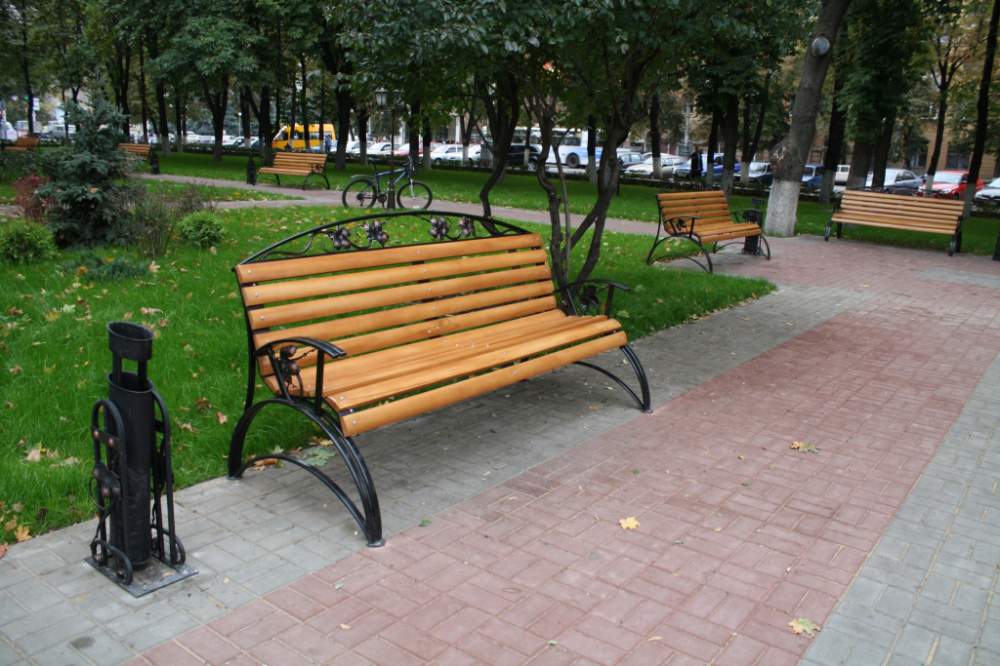 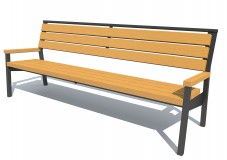 Урна для мусора 1Урна для мусора 2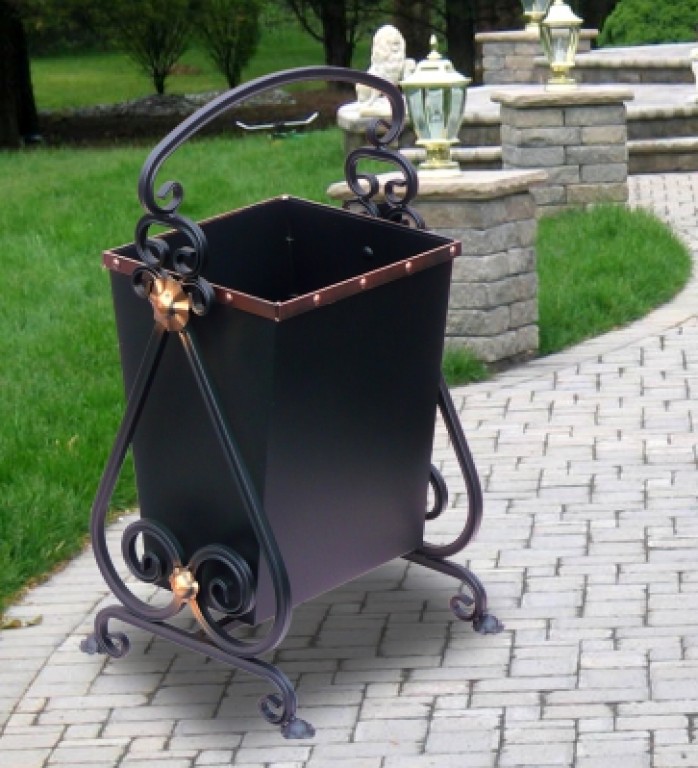 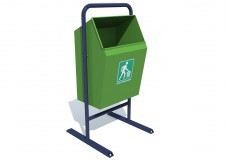 Опора освещения с 2-мя рожкамиОпора освещения с 1-м рожком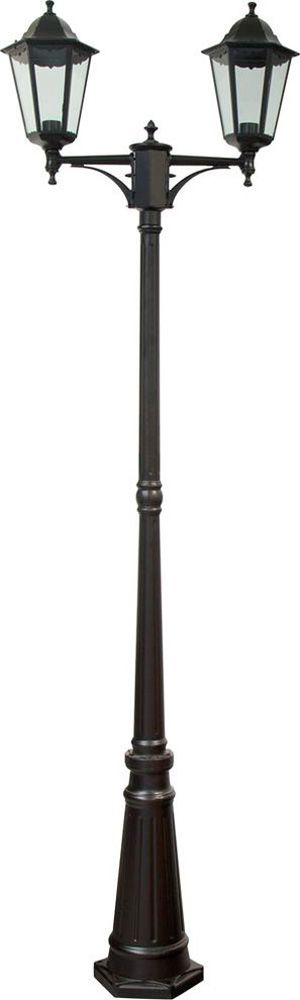 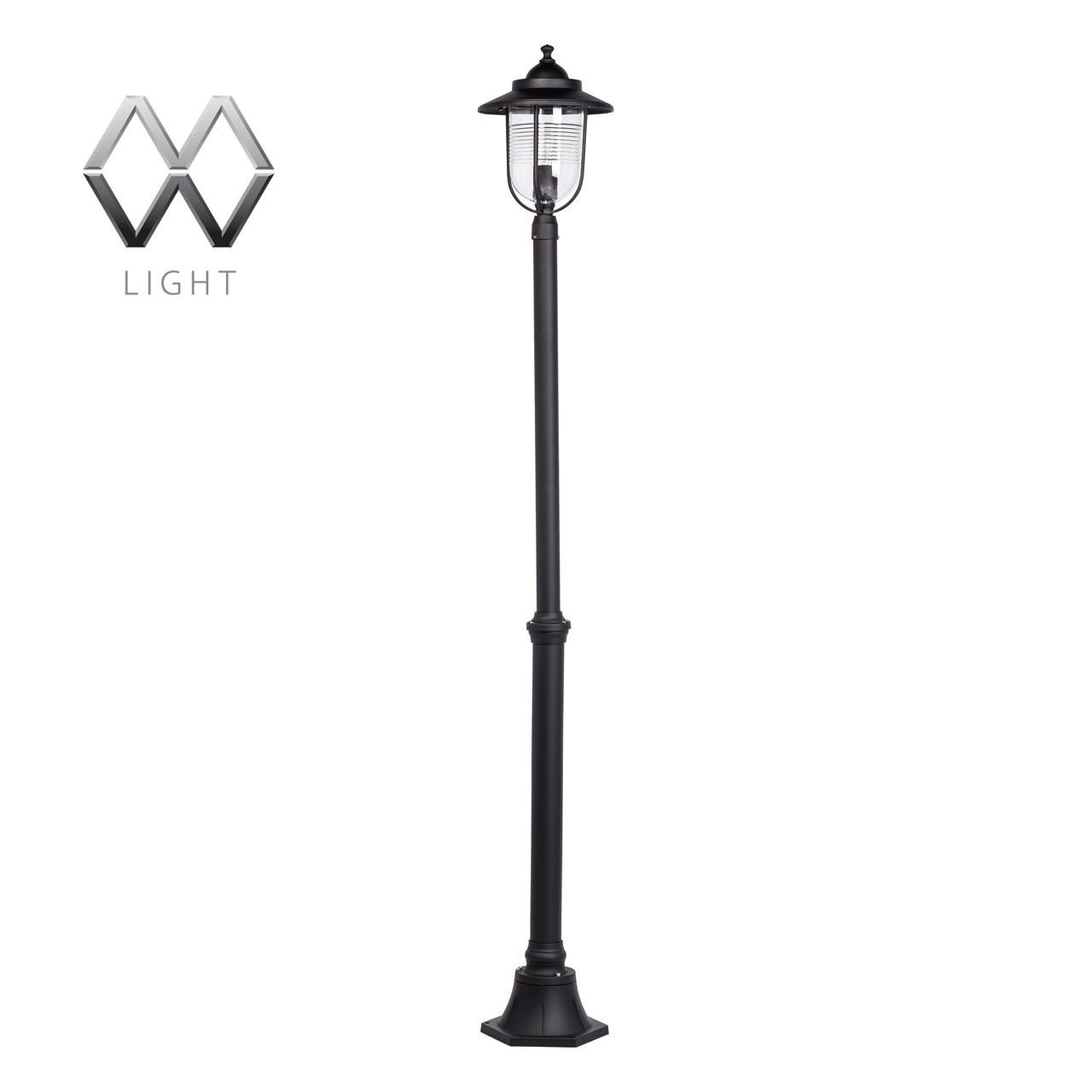 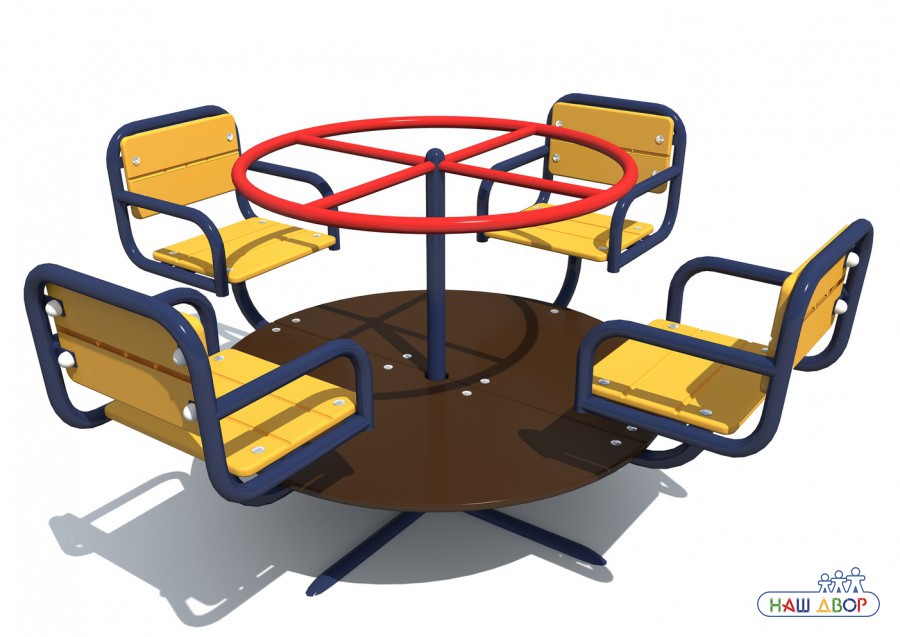 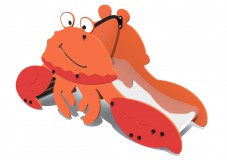 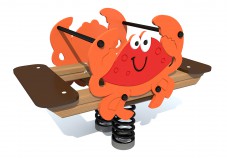 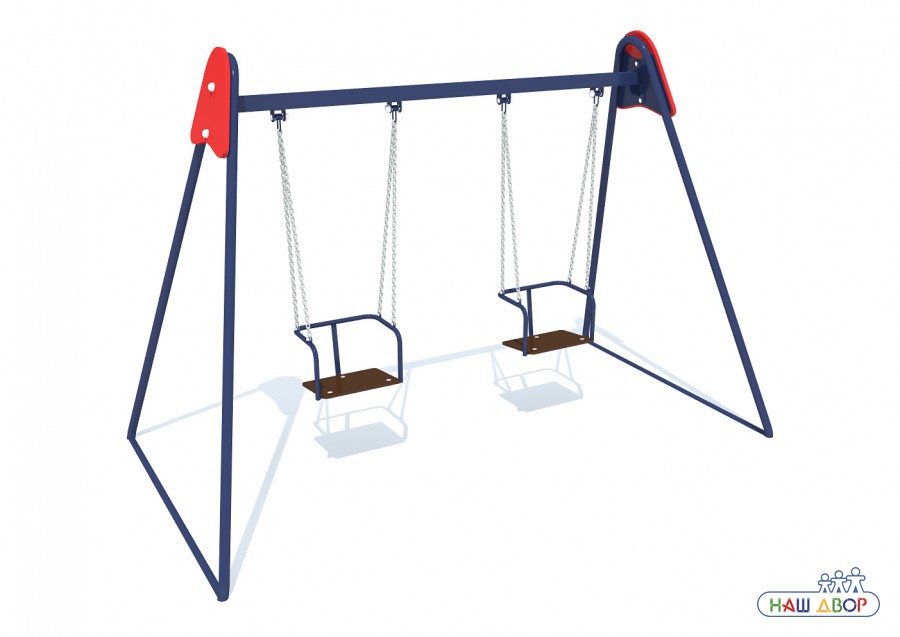 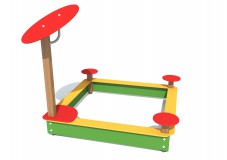 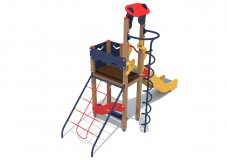 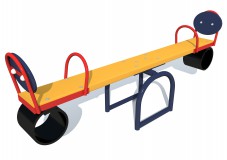 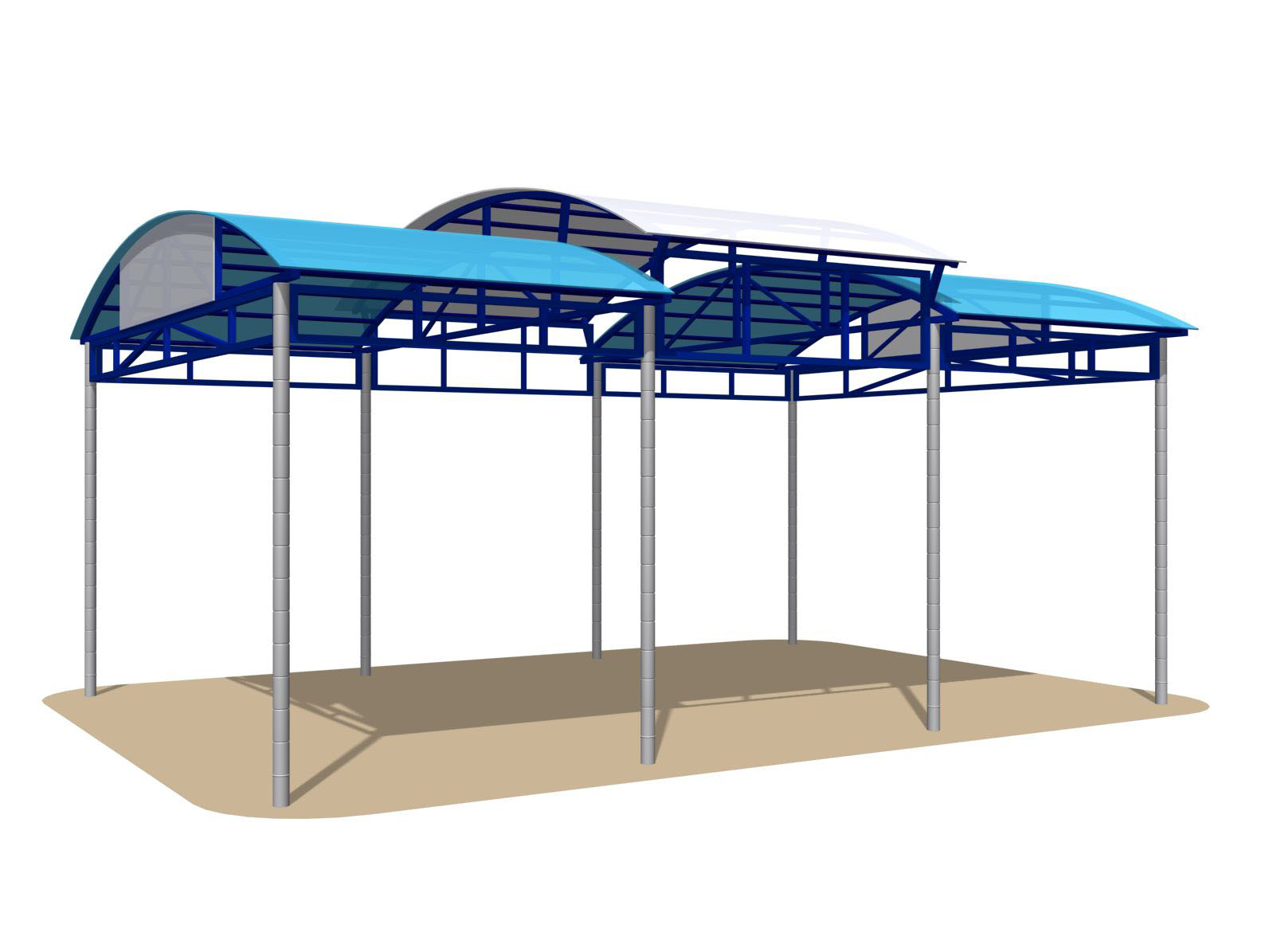 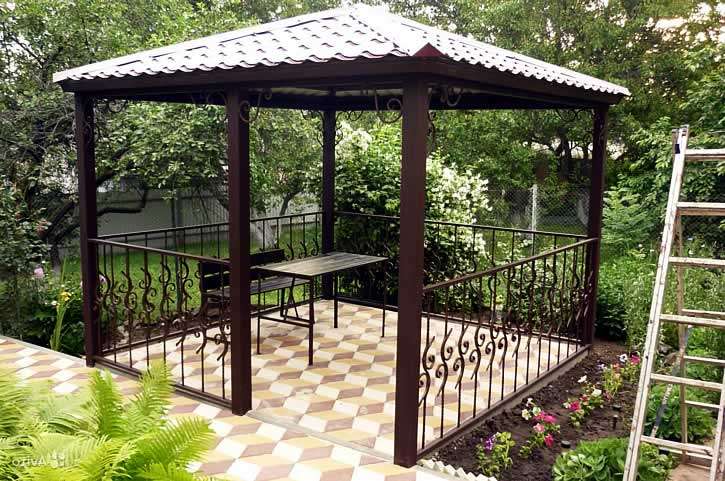 